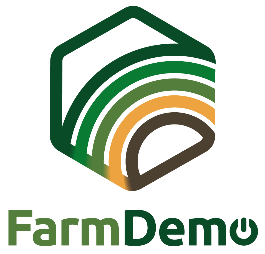 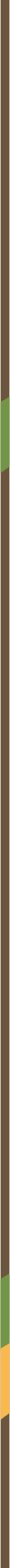  :, Reģistrācija/informēta piekrišana Parakstot šo dokumentu, dalībnieki dod atļauju organizācijas/projekta nosaukums (partneriem) apstrādāt un analizēt jebkurus [pasākuma veids] laikā radītos datus. Dalībnieks atļauj, ka pasākuma veids laikā tiek veikti foto un video vai audio ieraksti. Nākotnē šos datus varēs izmantot gan norādīt, kādam mērķim ieraksti tiks izmantoti, piemēram, pētījumiem par saimniecību demonstrējumu organizēšanu, izglītošanai par pesticīdu lietošanu kviešiem, saziņai ar organizācijas biedriem. Dati tiks glabāti ar paroli aizsargātā tīmekļa vietnē, kurai var piekļūt tikai organizācijas/projekta nosaukums (partneri). Pārskatos vai publikācijās, ko publicējis organizācijas/projekta nosaukums, netiks parādīts atsevišķs vārds, ja vien dalībnieks nav devis skaidru atļauju. Dalībniekam vienmēr ir tiesības piekļūt, mainīt vai dzēst savus personas datus, ko glabā organizācijas/projekta nosaukums. VĀRDSPIEDERĪBAPARAKSTS12345678910